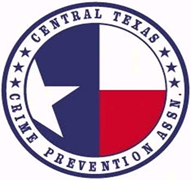 CTCPA Meeting AgendaDate:  Wednesday, September 1st, 2021Austin, TXTime:  11:00am-1:00pmAttendees: John Gabrielson (Austin PD), Sam Allen, Dan Griffith, & Ingrid Friedman (Pflugerville PD), Tracy Schach & Cathy Gieselman (Hays County Citizens Sherriff’s Academy Alumni Association), Gary Anderson, Dennis Gutierrez, Bruce Harlan, Jeff Jordan & Mark Andrews (Hays County SO), Rod Reyna (Travis County Constable Pct 2), Kristi Hosea (Texas A&M PD Retired). Online: Robert Rangel (Texas Mutual), Dee Donovan & Jennifer Enloe (Texas A&M PD), Richard Wright (Convergint), Veronica Saldate (Austin PD).Synopsis:  Elections will be held during the October meeting. Williamson County is not charging a facility fee for the training classes.  Hays County has also offered their training facility for classes. CP 2 September 6th - 10th, 2021. Dee Donovan will check to see if Bruce Harlan is on the membership list and will send the list to Rod to compare lists. New website:  Ctcpa.us    Robert Rangel is looking to complete the Treasury Audit by the end of the year and will get an estimate for the Carve Stone Awards.    Awards nominations are due Nov. 8.     Richard Wright has acquired one corporate sponsor to pass on to John Gabrielson.   Rod Reyna & Robert Rangel needs to send John Gabrielson the other Website quotes for TCPA.  Challenge Coins are estimated at $8 each.  Need to write a ByLaw change on shared corporate dues.   NNO Press Conference is September 8th at 10:00amPledge of Allegiance, Welcome of guests, & Opening RemarksSpeaker/Training: “Overview of the New Training Curriculum”John Gabrielson – 3rd VP Comminutions TCPA, Regional President CTCPA, Austin Police DepartmentAdministrative Announcements: First VP Report – Veronica SaldateCall for new instructors – need to add new instructors in the region. Need to be a current CCPS with a desire to teach.Update on CP1 class August 16-20, 2021: No  charge to rent the classroom,  3 students 7 canceled. Lydia Morgan and Rod Reyna attended several days.  Training class CP 2 September 6th - 10th, 2021 in Austin (Williamson County) Training class CPTED December 1-3, 2021: Waiting to confirm date with Williamson CountyPresentation and elections at October’s meeting, Nov. in Waco, Dec in Austin for the Awards Luncheon. Hays County SO is willing to share their facility for classes. Second VP Report – Dee Donovan  	Membership:  72 members with 1 pending member.  Will check and make sure Bruce Harlan is listed. Will send list to Rod to compare lists. Third VP Report – Rod Reyna	Communications: TCPA Award Recipients from CTCPA are posted on the new websiteSending calendar invites from membership list. Posting items on website and Facebook. Robert created a new website. New:  Ctcpa.us websiteSecretary Report – Kristi Hosea       Minutes:   Motion made by Dan Griffith seconded by Gary Anderson to accept the meeting minutes as written.  Motion passedTreasurer Report – Robert RangelReport: 	 Audit? Not done due till illness.  Will try to get it done by DecemberAugust balance: previous balance $74346. current balance $8560.74 Refunds needed by 2 class studentsTwo APD got Covid and will be sent to the next CP1 class so no refunds neededChallenge coins $8 each. Will get an estimate from Carve Stone Awards for the CTCPA awardsAwards nominations due Nov. 8   Nomination Form is on the website.Civilian-at-Large Report – Richard Wright        Report:  Sponsors at the state level. If Region brings it, the Region gets $250Have 1 sponsor so far.  Have them contact John Gabrielson. Rod talked to Lydia Morgan. Need to work on bringing in civilians even those within Agencies.  Rod wants to add a person to the TCPA board as Civilian at Large on the state level.   Attending other conferences under recruiting members.Past President’s Report – Kristi Hosea Report:	 NNO Press ConferenceSeptember 8th at 10:00amMeet & Greet at 9:30am@  Crime Stoppers of Houston3001 Main St. Houston Tx Parking lot entrance on Rosalie St.Corporate Sponsorship Update:  Need to write a TCPA ByLaw changePer TCPA President Lydia Morgan: According to the By-Laws, the split is only for new members. (The 1st year.) "New members who join before the annual conference will be $500.00 and split between TCPA and the recruiting region."Per TCPA Treasurer Jerry Lyons: We split with region each year when they renew.  I pay regions off the membership report from Bruce around February and in July. If they join in affiliation with the conference they are paid with in 2022.President’s Report – John GabrielsonAssist with Conference in San AntonioFundraising locally, and applying for grantsTCPA is working hard to give Regions more support.Will not run for CTCPA re-electionElections at October meetingUpdated website and training is goingWorking to get the TCPA website updated/new but will cost approx.. $10,000Website would be self sufficientRod & Robert needs to send John the other Website quotesPromotional video CTCPA paid for part TCPA paid for the rest.Committee Updates:Awards Committee –  Location, Awards, Nomination Form & Deadline dateAwards nominations due Nov. 8   Nomination Form is on the website.Robert will get an estimate from Carve Stone Awards. Marketing Committee –  Training and Event Announcements:  CP 2 Williamson County Texas NNO Press ConferenceTCPA Conference  San Antonio July 10-15, 2022 Holiday Inn RiverwalkOld  Business: Challenge Coins – Tabled again for later 2021. Robert said it is about $8 each depending on the style of coin. New Business: Motion made to adjourn Gary Anderson seconded by Dan Griffith. Motion passed. Meeting adjourned. Locations / Hosts for future CTCPA 2021 meetings: (11:00 am – 1:00pm)January 8th – Online	February 5th – Online March 3th – OnlineApril 7st – OnlineMay 5th – Austin PDJune 2rd – Buda PD